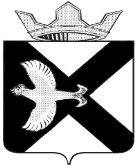 ДУМАМУНИЦИПАЛЬНОГО ОБРАЗОВАНИЯПОСЕЛОК БОРОВСКИЙРЕШЕНИЕ7 февраля 2024 г.                                                                                               № 415рп. БоровскийТюменского муниципального районаО деятельности Думы муниципального образования поселок Боровский в 2023 годуРассмотрев и обсудив информацию «О деятельности Думы муниципального образования поселок Боровский в 2023 году», в соответствии со статьей 23 Устава муниципального образования поселок Боровский, Дума муниципального образования поселок БоровскийРЕШИЛА:1. Информацию «О деятельности Думы муниципального образования поселок Боровский в 2023 году» принять к сведению.2. Решение вступает в силу с момента подписания.Председатель Думы                                                                 В.Н. СамохваловО деятельности
Думы муниципального образования поселок Боровский Тюменского района за 2023 годВ сентябре 2020 года в Думу  муниципального образования поселок Боровский избрано 15 депутатов, в том числе 12 депутатов от политической партии "ЕДИНАЯ РОССИЯ" и 3 депутата от политической партии "КОММУНИСТИЧЕСКАЯ ПАРТИЯ РОССИЙСКОЙ ФЕДЕРАЦИИ". Мужчин- 7, женщин-8. Из 15 избранных депутатов,  6 депутатов имели опыт работы в поселковой Думе.Состав Думы интересен по своей структуре, депутаты представляют  сферы дошкольного образования, среднего образования, здравоохранения, физической культуры, производства, сферу муниципальных услуг, предпринимательства.Депутат от партии Единой России, Глухарев Александр Сергеевич, с весны 2022г. является участником СВО.ПРАВОТВОРЧЕСКАЯ ДЕЯТЕЛЬНОСТЬВ отчетном году Дума осуществляла свою деятельность в соответствии Планом работы на 2023 год, сформированным на основании предложений депутатов Думы, Председателя Думы, Главы муниципального образования поселок Боровский. В 2023 году проведено 12 заседаний Думы одно из них внеочередное. Принято 107 решений из них 20 нормативных правовых актов, 87 ненормативного характера, Все проекты Решений Думы рассматриваются на комиссиях.В Думе работают 3 комиссии:- по экономическому развитию, бюджету, финансам, налогам, местному самоуправлению и правотворчеству; - по социальной политике; - по благоустройству и жизнеобеспечению.В рамках взаимодействия в правотворческой сфере в течение отчетного года проекты муниципальных правовых актов Думы направлялись в прокуратуру Тюменского района для проведения правой и антикоррупционной экспертизы. Такое взаимодействие позволяет прокуратуре Тюменского района осуществлять надзорную деятельность еще до принятия муниципального правового акта, а Думе обеспечивать законность принимаемых решений. В 2023 году 25 жителей поселка Боровский награждены Благодарственными письмами Думы муниципального образования и 11 жителей награждены Почетной грамотой Думы муниципального образования поселок Боровский.Информационное сопровождение деятельности ДепутатовВсе проекты и принятые решения Думы регулярно размещается на официальном сайте администрации муниципального образования поселок Боровский и на странице муниципального образования п. Боровский на интернет-сайте Администрации Тюменского муниципального района, в газете «Боровские вести» и стендах. Большинство депутатов подключены к социальным сетям, что позволяет своевременно реагировать на обращения граждан, вести разъяснительную работу. Любой житель поселка по предварительному согласованию может присутствовать на заседаниях Думы, которые проходят в последнюю среду каждого месяца.РАБОТА С ОБРАЩЕНИЯМИ ГРАЖДАНПостановлением Председателя думы утвержден график приема граждан, который представлен на официальном сайте МО Администрации п. Боровский.За отчетный период было 20 обращений граждан, которые фиксируются в журнале входящей корреспонденции. Каждое обращение доводиться до специалистов администрации МО п. Боровский. Множество обращений граждан носят консультационный характер. С привлечением специалистов Администрации п. Боровский предлагается решение поступившего запроса по телефону или через социальные сети. Переписка с гражданами в социальных сетях не регистрируется.В основном обращения связаны с благоустройством, в зимний период с уборкой снега, вывозом ТКО, отключением электроэнергии, здравоохранением, стоимости услуг ЖКХ.По всем обращениям граждан дана обратная связь об исполнении, или  разъяснены причины их неисполнения.Так-же продолжается работа по наказам избирателей, которые утверждены Решением Думы № 77 от 28.02.2021.  В перечень вошли 71 наказ избирателей, из них 40 выполнено в 2021-2022г.г., 5 в 2023г., - это 63%.Исполненные наказы: это капитальному ремонту и благоустройство территории д/сада «Дельфиненок» в п.Боровский, асфальтирование дорог по улицам Герцена, Пролетарская, пер.Лесной. В процессе исполнения находится 1 наказ реконструкция спортивного комплекса МАУ ЦФСР «Олимпия» ТМР в п.Боровский.Мероприятия по благоустройству территорииДепутаты приняли участие в 39 мероприятиях (экологические субботники, акций по уборке мест общего пользования, посадка деревьев), в том числе в мероприятиях посвященных 100-летию Тюменского района - акция «Посади свое юбилейное дерево»; в субботнике «Особенности национальной уборки», организатором акции стал фонд поддержки экологических инициатив "Компас". Приняли участие в 7 митингах; один депутат, в составе творческого коллектива, принял участие в конкурсе «Боровские россыпи».Волонтерская работа, благотворительная помощь.Все депутаты, принимают участие в волонтерской деятельности. В муниципальном образовании поселок Боровский открыт пункт поддержки семей мобилизованных граждан в формате «Социальная гостиная», депутаты Думы муниципального образования поселок Боровский активно взаимодействуют с администрацией муниципального образование поселок Боровский, что позволяет эффективно и быстро решать возникающие вопросы. Оказывается содействие семьям по устройству детей в детский сад, содействие в отправлении и доставке посылок Почтой России в зону проведения СВО. Депутаты принимают участие в сборе гуманитарной помощи военнослужащим СВО. В канун новогодних праздников, депутаты от партии Единая Россия оказали материальную помощь семьям с несовершеннолетними детьми, оказавшимися в сложной жизненной ситуации (14-ти семьям были подарены продуктовые наборы).Благодарю за внимание.